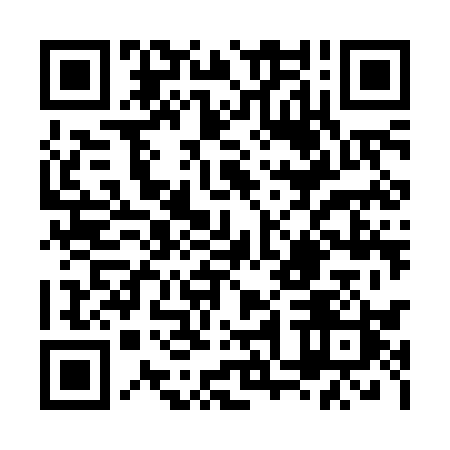 Prayer times for Glowczyn Towarzystwo, PolandWed 1 May 2024 - Fri 31 May 2024High Latitude Method: Angle Based RulePrayer Calculation Method: Muslim World LeagueAsar Calculation Method: HanafiPrayer times provided by https://www.salahtimes.comDateDayFajrSunriseDhuhrAsrMaghribIsha1Wed2:365:0812:345:428:0210:222Thu2:335:0612:345:438:0310:253Fri2:295:0412:345:448:0510:284Sat2:255:0212:345:458:0710:325Sun2:215:0012:345:468:0810:356Mon2:204:5912:345:478:1010:387Tue2:194:5712:345:488:1210:408Wed2:194:5512:345:498:1310:419Thu2:184:5312:345:508:1510:4210Fri2:174:5212:345:518:1610:4211Sat2:164:5012:345:518:1810:4312Sun2:164:4812:345:528:1910:4413Mon2:154:4712:345:538:2110:4414Tue2:154:4512:345:548:2310:4515Wed2:144:4412:345:558:2410:4616Thu2:134:4212:345:568:2610:4617Fri2:134:4112:345:578:2710:4718Sat2:124:4012:345:588:2810:4819Sun2:124:3812:345:598:3010:4820Mon2:114:3712:345:598:3110:4921Tue2:114:3612:346:008:3310:5022Wed2:104:3412:346:018:3410:5023Thu2:104:3312:346:028:3510:5124Fri2:094:3212:346:038:3710:5125Sat2:094:3112:346:038:3810:5226Sun2:094:3012:346:048:3910:5327Mon2:084:2912:346:058:4110:5328Tue2:084:2812:356:068:4210:5429Wed2:084:2712:356:068:4310:5430Thu2:074:2612:356:078:4410:5531Fri2:074:2512:356:088:4510:56